AUDIT OF PROGRAM OF DONOR FUNDED PROGRAM(To be customised for each Program)Audit Program No.:Period Under Review:Department:Prepared By: Prepared By: Prepared By: Reviewed By:Reviewed By:Reviewed By:Audit ObjectivesRisksExpected Internal ControlsAudit Test1.To confirm whether there are controls in place in relation to payments Loss of funds due to lack of controlsApproved guidelines and procedures relating to payments    TODEstablish the key requirements of laws, regulations, guidelines, manuals and circulars on expenditure controlIf the control is not documented, enquire from process owner how it is meant to be executed.TOISelect one paid Payment Voucher for the donor program from the IFMIS Payment DetailsConfirm that the design documented under TOD is implemented as documented. Walkthrough and document the process flow/ map. Note any gaps in implementationTOEObtain the IFMIS Payment Details, Bank Statements, Approved Budget, Approved Procurement Plan and the Cash Book. From IFMIS Payment Details, extract payments for fuelConfirm that all the items in the lists were paid for by making comparison with the bank statement and obtain Payment Vouchers relating to the paymentsConfirm payments are made only in line with the approved budget Sec. 149(1(a)) of PFMA, 2012Confirm that payments are only made on account of authorized transactions for which all the adequate supporting documents have been prepared Reg. 104(1) of CGPFMR, 2015Confirm that there exists segregation of duties between the officer authorizing journeys, the officer fueling the vehicles and the officer driving the vehicle Reg. 158(1(b)) of the CGPFMR, 2015Confirm that fuel consumption is supported by well-maintained daily work tickets with appropriate entries on date, destination, odometer reading on return, fuel consumption among other Sec.7.2.2.1 of the County Financial Accounting and Reporting Manual, 2015Confirm that all payments are posted in the cash book on the same day Reg. 98. (1) of CGPFMR, 2015Carry out other tests in line with the Program’s financial and operational manual.1.To confirm whether there are controls in place in relation to payments Duplicate paymentsVerification before paymentTODEstablish the key requirements of laws, regulations, guidelines, manuals and circulars on the voucher payment procedures; checking for errors and omissions If the control is not documented, enquire from process owner how it is meant to be executed.TOISelect one paid Payment Voucher for donor program from the IFMIS Payment Details Confirm that the design documented under TOD is implemented as documented. Walkthrough and document the process flow/ map. Note any gaps in implementationTOEInternet Banking System vs IFMISUsing a data analysis tool, check for all similar payments (i.e., the same payee, the same amount) and create a listObtain the Payment Vouchers from the County Treasury whose payments are identified to be similarConfirm that the obtained Payment Vouchers are different i.e the same name, same amount but for different activities, different Purchase Order, different Supporting Documents Sec. 6.2 of the County Government Financial Accounting and Reporting Manual, 2015, Reg. 138 and 210(1(o)) of the CGPFMR, 2015Confirm that all duplicate payments that create a loss are further investigated by the Accounting Officer Reg. 139 and 143 of the CGPFMR, 2015Confirm that every payment is supported by a payment voucher or other approved document gazette by Cabinet Secretary Reg. 99(3) of the CGPFMR, 2015Carry out other tests in line with the Program’s financial and operational manual.1.To confirm whether there are controls in place in relation to payments Erroneous paymentsValidation of transactionsTODEstablish the key requirements of laws, regulations, guidelines, manuals and circulars on the validation of transactions If the control is not documented, enquire from process owner how it is meant to be executed.TOISelect one paid Payment Voucher for donor program from the IFMIS Payment DetailsConfirm that the design documented under TOD is implemented as documented. Walkthrough and document the process flow/ map. Note any gaps in implementationTOEConfirm that there exists IFMIS Validator who does not have any other role in IFMIS processes and an Internet Banking Inputter who does not have any other role in the Internet Banking processConfirm the correctness of the IFMIS economic sub-items, bank code, payee, amount etc with the Payment Voucher before posting and if any, corrective action is taken Sec. 6.2(8,11) of the County Government Financial Accounting and Reporting Manual, 2015Carry out other tests in line with the Program’s financial and operational manual.Bank reconciliationTOEObtain the ledger that contains all the bank accounts. Sample the bank accounts related to payments and the related months to be reviewedConfirm that that monthly bank reconciliations are undertaken and submitted to the County Treasury and a copy to the Office of the Auditor General Reg. 90(1) of the CGPFMR, 2015Confirm the bank reconciliations are also undertaken when responsibility for the bank account or cheque book is handed over to another officer Reg. 90(2) of the CGPFMR, 2015Confirm that the identified discrepancies during reconciliation are noted, investigated and corrected, including updating the cash book Reg. 90(3) of the CGPFMR, 2015Confirm that bank related charges are expensed and cleared through a voucher in the books of accounts Treasury Circular No. AG.20/047/Vol.VII(118) dated 31st May, 2005 and Reg. 99(3) of the CGPFMR, 2015Re-perform the bank reconciliations to confirm the accuracyCarry out other tests in line with the Program’s financial and operational manual.2.To confirm that the budget allocation for the donor funded program is utilized for the authorized purpose(s)Use of the budgetary resources on activities for whose resources were not appropriatedApproved budget    TODEstablish the key requirements of laws, regulations, guidelines, manuals and circulars on budget executionIf the control is not documented, enquire from process owner how it is meant to be executed.TOISelect one paid Payment Voucher for donor program from the IFMIS Payment DetailsConfirm that the design documented under TOD is implemented as documented. Walkthrough and document the process flow/ map. Note any gaps in implementationTOEConfirm that no expenditure is made out of funds earmarked for specific activities for purposes other than those activities Reg. 53(1),42(1(b)) of the CGPFMR, 2015 and Carry out other tests in line with the Program’s financial and operational manual.3.To confirm that all  payments are eligible and properly authorized before paymentPayment for ineligible and unauthorized expenditurePayment Authorization by the responsible officersTODEstablish the key requirements of laws, regulations, guidelines, manuals and circulars on payment authorizationIf the control is not documented, enquire from process owner how it is meant to be executed.TOISelect one paid Payment Voucher for donor funded program from the IFMIS Payment Details Confirm that the design documented under TOD is implemented as documented. Walkthrough and document the process flow/ map. Note any gaps in implementationTOEConfirm that all the invoices submitted for payment are certified by the project procurement officer Reg. 171(1(e)) and 33(3(cc)) of the PPADR, 2020Confirm that all payments of expenditure for contracted activities (including previous payments) do not exceed the contracted amount Contractual Agreement/LSO/LPO and Reg. 51(1(f)) and Reg. 22(2(g)) of the CGPFMR, 2015Confirm that the project does not make payments for ineligible expenditures as stipulated in the financial agreement the donor may consider the following expenditures to be ineligible;International travel and associated costs Long term training costs (e.g. university degree programs)Recurrent costs (e.g. salaries, utilities). Means of transport (vehicles, motor cycles)Confirm that the expenditure is aligned to the program objectives as stipulated in the financial agreement.Carry out other tests in line with the Program’s financial and operational manual.3.To confirm that all  payments are eligible and properly authorized before paymentPayment for undelivered goods or servicesCertification before paymentTODEstablish the key requirements of laws, regulations, guidelines, manuals and circulars on the certification before paymentIf the control is not documented, enquire from process owner how it is meant to be executed.TOISelect one paid Payment Voucher for donor program.Confirm that the design documented under TOD is implemented as documented. Walkthrough and document the process flow/ map. Note any gaps in implementationTOEConfirm that all payments are supported by appropriate certifications before payments Reg. 150(1) of PPADR, 2020Carry out other tests in line with the Program’s financial and operational manual.4To confirm that the County Government obtained value for money in the utilization of its resourcesUneconomical use of budgetary resources in acquisition of goods, services or worksMarket Survey ResultsTODEstablish the key requirements of laws, regulations, guidelines, manuals and circulars on market survey.If the control is not documented, enquire from process owner how it is meant to be executed.TOISelect one market survey report. Confirm that the design documented under TOD is implemented as documented. Walkthrough and document the process flow/ map. Note any gaps in implementationTOEUsing the sampled Payment Vouchers for procurement of goods, services or works;Confirm that before making a procurement decision, the procuring entity takes into account own market survey prices or results Reg. 43(4(a)) of the PPADR, 2020Confirm that in giving the Professional Opinion, the Head of Procurement provides comments on whether the recommended price for standard goods, services and works are within the indicative market prices Reg. 78(4(d)) of the PPADR, 2020With regard to quality, confirm that standard goods, services and works with known market prices are procured at the prevailing market price Sec. 54(2) of PPADA, 2015. Compare the prices against Quarterly Market Price Index Survey Results issued by PPRA Sec. 54(3) of PPADA, 2015For works, with regard to quality, confirm that the prices are fair by reviewing the following price indices (Sec. 3 of the Cost Estimation Manual for Road Maintenance Works, 2019);In addition to other disciplinary actions, confirm that loss resulting from a public officer’s actions due to overpricing of acquired assets is paid for by the officer to the procuring entity Sec. 54(4) of PPADA, 2015Carry out other tests in line with the Program’s financial and operational manualPoor asset management practicesMonitoring of non-financial asset performance TODEstablish the key requirements of laws, regulations, guidelines, manuals and circulars on monitoring of asset performance.If the control is not documented, enquire from process owner how it is meant to be executed.TOISelect one non-current asset from the project asset register.Confirm that the design documented under TOD is implemented as documented. Walkthrough and document the process flow/ map. Note any gaps in implementationTOEObtain Payment Vouchers used in the acquisition of assets. Select a representative sample based on the approved sampling criteriaConfirm that the asset is put to immediate use after successful completion of the project or acquisition of the asset so as to avoid wastage of public resources Sec. 232(1(d)) of the Constitution of Kenya, Sec. 160(1) of PPADA, 2015Confirm that there exists arrangements to tracking the use of an asset to ensure that it meets the intended service delivery objectives Art. 71(1) of the Guidelines on Asset and Liability Management in the Public Sector, 2020Analyse why the idle assets are not being utilized;In case of a surplus requirement, the asset may be scheduled for disposal and appropriate action taken against the Public Officer who created the tying up of funds in assets Reg. 167(3(a)) of PPADR, 2020Where the asset is idle due to lack of skills of operating the asset, confirm that appropriate arrangements are in place to train staff based on identified training needs Sec.1.1(4) of the County Public Service Human Resource Manual, 2013Where the asset is idle due to inadequacy of staffing, review the Need Assessment Report of the project to identify whether Staffing Needs were evaluated in the Feasibility Study Report – Technical Feasibility (Reg.71(2(a)) of PPADR, 2020) and the arrangements in place to resolve the staffing needsWhere the asset is idle as a result of failing to meet the user requirements, confirm whether the Municipality officers were involved in the inspection and acceptance of the asset pursuant to Reg. 35(2(a)) of PPADR, 2020 for Inspection and Acceptance Committee or Sec. 151(1) of PPADA, 2015 for Contract Implementation Team. Carry out other tests in line with the Program’s financial and operational manual.5.To ensure that the County Government receives all grants it is entitled toPenalties  or possible withdrawal of fundingApproved Minimum Conditions and performance standards for access to fundsTODEstablish the key requirements of laws, regulations, guidelines, manuals and circulars on Minimum Conditions and performance standards for access to funds.If the control is not documented, enquire from process owner how it is meant to be executed.TOISelect one condition.Confirm that the design documented under TOD is implemented as documented. Walkthrough and document the process flow/ map. Note any gaps in implementationTOEConfirm that all minimum conditions as stipulated in the Project Appraisal Document (PAD).Confirm that all performance standards are achieved as stipulated in the project appraisal report.Delay in receipt of funds as a result of delay in signing of the agreementTimely signing and Communication of agreement for conditional fundingTODEstablish the key requirements of laws, regulations, guidelines, manuals and circulars on signing and communication of agreement for conditional funding.If the control is not documented, enquire from process owner how it is meant to be executed.TOIObtain the signed agreement.Confirm that the design documented under TOD is implemented as documented. Walkthrough and document the process flow/ map. Note any gaps in implementationTOEConfirm that the County Government has formally entered into agreement with the National Treasury for the transfer of the respective conditional allocation made to the county government. (Intergovernmental conditional transfer allocation agreement)- County Government Additional Allocation ActCarry out other tests in reference to frameworks for management of conditional allocations as issued by the National Treasury.Carry out other tests in line with the Program’s financial and operational manual.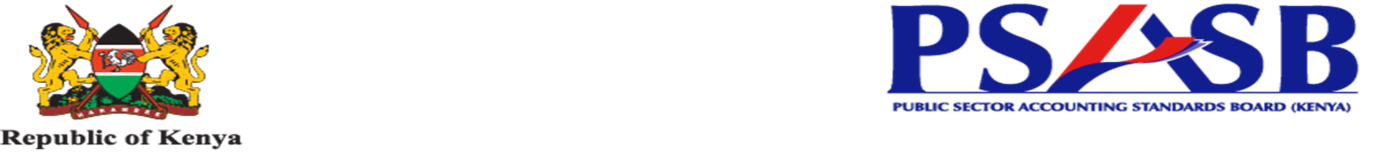 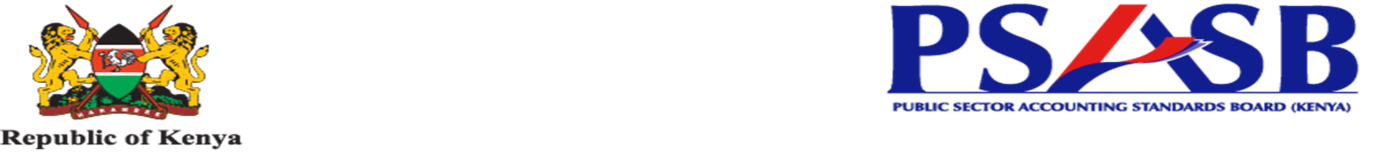 